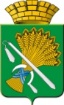 АДМИНИСТРАЦИЯ КАМЫШЛОВСКОГО ГОРОДСКОГО ОКРУГАП О С Т А Н О В Л Е Н И Еот 02.02.2023   № 123О внесении изменений в состав антитеррористической комиссии, утверждённой постановлением администрации Камышловского городского округа от 12.02.2021 № 116 (в редакции от 12.02.2020 № 92, в редакции от 01.12.2021 года № 887, в редакции от 16.06.2022 № 504)В соответствии с Федеральным законом от 06.10.2003 года № 131-ФЭ «Об общих принципах организации местного самоуправления в Российской Федерации», Уставом Камышловского городского округа, утвержденным решением Камышловской городской Думы от 26 мая 2005 г. № 257, в связи с изменениями в кадровом составе, администрация Камышловского городского округаПОСТАНОВЛЯЕТ: 1. Внести в состав антитеррористической комиссии Камышловского городского округа (далее-Комиссия), утверждённой постановлением администрацией Камышловского городского округа от 12.02.2021 года № 116 «О внесении изменений в состав антитеррористической комиссии Камышловского городского округа утверждённой постановлением главы Камышловского городского округа от 05.08.2019 года № 712 «Об утверждении регламента и состава антитеррористической комиссии Камышловского городского округа» (в редакции от 12.02.2020 № 92, в редакции от 01.12.2021 года № 887, в редакции от 16.06.2022 № 504) изменения, 1.1. Исключить из состава:Члена комиссии: Попова Константина Святославовича - руководителя Камышловского межрайонного отдела следственного управления Следственного комитета РФ по Свердловской области.    1.2. Включить в состав:Члена комиссии: Носкова Сергея Анатольевича - руководителя Камышловского межрайонного следственного отдела следственного управления Следственного комитета РФ по Свердловской области.  2. Начальнику гражданской обороны и пожарной безопасности администрации Камышловского городского округа Удалову А.В., внести соответствующие изменения в порядок централизованного оповещения членов комиссии Камышловского городского округа.3. Настоящее постановление опубликовать в газете «Камышловские известия» и разместить на официальном сайте администрации Камышловского городского округа.   4. Контроль за исполнением настоящего постановления оставляю за собой.ГлаваКамышловского городского округа                                                 А.В. Половников